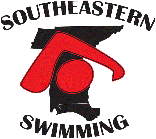 SOUTHEASTERN SWIMMINGCERTIFICATION PROGRAM FOR MEET DIRECTOR/TIMING SYSTEM OPERATORProgram Description & Requirements:  There is no requirement that a meet host have a certified meet director in order to receive a sanction.Certifications will expire 12/31, three years after the date of issue.Certifications will be issued by the Officials Committee.  An application for certification must be submitted to the Officials Committee before a certification can be issued.There will be 2 levels of certification.  Qualified		A	Has read the SES Meet Directors Handbook within the last 2calendar years or has participated in a Meet Directors Clinic within the last two calendar years.		B	Has served as meet director of at least 1 meet within the last 2calendar years.EXperienced		A	Is currently a Qualified Meet Director.		B	and Has served as meet director of 2 or more meets within the last 2calendar years or has been the meet director for a prelims/finals meet within the last 3 calendar years.		C	or Has mentored someone in the role of meet director within the past 2 years or served as presenter at a meet director workshop.RecertificationQualified – same as certificationEXperienced – same as certificationInitiation of Program - The Officials Committee, at its discretion, may certify individuals for Experienced who have been operating as meet directors for their club for the past two calendar years.  There will be a Meet Directors Seminar/workshop presented every two years, starting in February 2018 and coinciding with the SE Short Course Championship.SOUTHEASTERN SWIMMINGMeet Director / Timing System Operator Application for CertificationCIRCLE  ONEName:									Date:Address:Phone:E-mail:Club:Applying for: initial certification (circle one)		Qualified	EXperienced			Recertification (circle one)		Qualified	EXperiencedName of Meet(s) worked:						Date:Number of Sessions worked:Meet Referee’s name: Please send this form to: Donna Williamson, Southeastern Swimming Officials Chair, at dwilliamsonses@gmail.com.Date Certification Issued:Meet Directors Manual Meet Directors Slide Show